Anmeldeformular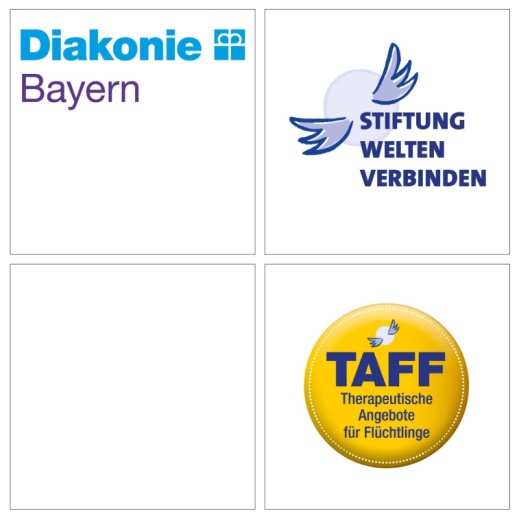 Bitte senden Sie das ausgefüllteAnmeldeformular an uns zurück.E-Mail: emmert@diakonie-bayern.dePC-Fax: 0911 9354 34 395Fax: 0911 9354-269Hiermit melde ich mich zu folgender Veranstaltung an:Name      	Vorname      	weiblich 	männlich Privat  	Einrichtung / Dienststelle        Straße, Hausnummer      Postleitzahl, Ort      Telefon      	E-Mail      Rechnungsanschrift  privat 	dienstlich Einrichtung / Dienststelle / Privat       Straße, Hausnummer     Postleitzahl, Ort     Psychotherapeutische Begleitung von Flüchtlingen16.02.2019 in HofKultursensible Therapie30.03.2019 in HofBeratung und Therapie mit Sprachmittlern06.07.2019 in Hof